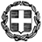  α) η προσφορά κατατίθεται κλειστή σε έντυπη μορφή(όχι με email ή fax) στο σχολείο και β) με κάθε προσφορά κατατίθεται από το ταξιδιωτικό γραφείο απαραιτήτως και Υπεύθυνη Δήλωση ότι διαθέτει βεβαίωση συνδρομής των νόμιμων προϋποθέσεων λειτουργίας τουριστικού γραφείου, η οποία βρίσκεται σε ισχύ.γ) Θα ληφθούν υπόψη μόνο όσες προσφορές πληρούν στο απόλυτο τις ως άνω προδιαγραφές. 	Η  Δ/ντριαΠαπαμιχαλοπούλου ΖαφείρωΕΛΛΗΝΙΚΗ ΔΗΜΟΚΡΑΤΙΑΥΠΟΥΡΓΕΙΟ  ΠΑΙΔΕΙΑΣ, EΡΕΥΝΑΣΚΑΙ ΘΡΗΣΚΕΥΜΑΤΩΝ- - - - -ΠΕΡΙΦΕΡΕΙΑΚΗ Δ/ΝΣΗ Π.Ε. ΚΑΙ Δ.Ε. ΑΤΤΙΚΗΣΔΙΕΥΘΥΝΣΗ ΔΕΥΤΕΡΟΒΑΘΜΙΑΣ ΕΚΠΑΙΔΕΥΣΗΣΒ΄ ΑΘΗΝΑΣΗμερομηνία, 12/12/2018Αρ. Πρωτ.: 4321ΣΧΟΛΕΙΟ    5ο Γυμνάσιο Χαλανδρίου            2ΠΡΟΟΡΙΣΜΟΣ/ΟΙ-ΗΜΕΡΟΜΗΝΙΑ ΑΝΑΧΩΡΗΣΗΣ ΚΑΙ ΕΠΙΣΤΡΟΦΗΣΚαρδίτσα/ Αναχώρηση: 18-4-2018 και Επιστροφή: 20-4-20183ΠΡΟΒΛΕΠΟΜΕΝΟΣ ΑΡΙΘΜΟΣ ΣΥΜΜΕΤΕΧΟΝΤΩΝ(ΜΑΘΗΤΕΣ-ΚΑΘΗΓΗΤΕΣ)Περίπου 55 μαθητές και 6 συνοδοί καθηγητές.4ΜΕΤΑΦΟΡΙΚΟ ΜΕΣΟ/Α-ΠΡΟΣΘΕΤΕΣ ΠΡΟΔΙΑΓΡΑΦΕΣΚλιματιζόμενο τουριστικό λεωφορείο στην αποκλειστική διάθεση του σχολείου σε όλη τη διάρκεια της εκδρομής.5ΚΑΤΗΓΟΡΙΑ ΚΑΤΑΛΥΜΑΤΟΣ-ΠΡΟΣΘΕΤΕΣ ΠΡΟΔΙΑΓΡΑΦΕΣ(ΜΟΝΟΚΛΙΝΑ/ΔΙΚΛΙΝΑ/ΤΡΙΚΛΙΝΑ-ΠΡΩΙΝΟ Ή ΗΜΙΔΙΑΤΡΟΦΗ) Ξενοδοχείο 5* στην πόλη της Καρδίτσας,  σε απόσταση όχι μεγαλύτερη των 3Km από το κέντρο της πόλης, σε ενιαίο κτίριο και όχι σε bungalows, με πρωινό και δείπνο σε μπουφέ.  Τα δωμάτια να βρίσκονται στον ίδιο όροφο ή στην ίδια πτέρυγα και να υπάρχει προσωπικό ασφαλείας. Διαμονή των μαθητών σε τρίκλινα και τετράκλινα δωμάτια και για τους συνοδούς εκπαιδευτικούς μονόκλινα. 6ΛΟΙΠΕΣ ΥΠΗΡΕΣΙΕΣ (ΠΡΟΓΡΑΜΜΑ, ΠΑΡΑΚΟΛΟΥΘΗΣΗ ΕΚΔΗΛΩΣΕΩΝ, ΕΠΙΣΚΕΨΗ ΧΩΡΩΝ, ΓΕΥΜΑΤΑ κ.τ.λ.))Επισκέψεις – ξεναγήσεις βάσει προγράμματος που θα υποδείξει το σχολείο. Συνοδός του γραφείου σε όλη τη διάρκεια της εκδρομής.7ΥΠΟΧΡΕΩΤΙΚΗ ΑΣΦΑΛΙΣΗ ΕΥΘΥΝΗΣ ΔΙΟΡΓΑΝΩΤΗ(ΜΟΝΟ ΕΑΝ ΠΡΟΚΕΙΤΑΙ ΓΙΑ ΠΟΛΥΗΜΕΡΗ ΕΚΔΡΟΜΗ)Ασφάλιση Ευθύνης Διοργανωτή και πρόσθετη ασφάλιση κάλυψης εξόδων σε περίπτωση ατυχήματος ή ασθένειας. Συμβόλαιο ομαδικής και ατομικής ασφάλισης όλων των μετακινούμενων μαθητών και εκπαιδευτικών(να επισυνάπτεται αναλυτικός πίνακας υποχρεωτικά στην προσφορά σας). Υποχρεωτική κατάθεση Ασφαλιστικής ενημερότητας σε ισχύ και υποβολή υπεύθυνης δήλωσης ότι το ταξιδιωτικό γραφείο διαθέτει το ειδικό σήμα λειτουργίας του ΕΟΤ σε ισχύ. 8ΠΡΟΣΘΕΤΗ ΠΡΟΑΙΡΕΤΙΚΗ ΑΣΦΑΛΙΣΗ ΚΑΛΥΨΗΣΕΞΟΔΩΝ ΣΕ ΠΕΡΙΠΤΩΣΗ ΑΤΥΧΗΜΑΤΟΣ  Ή ΑΣΘΕΝΕΙΑΣ Πρόσθετη ασφάλιση κάλυψης  εξόδων σε περίπτωση ατυχήματος ή ασθένειας.9ΤΕΛΙΚΗ ΣΥΝΟΛΙΚΗ ΤΙΜΗ ΟΡΓΑΝΩΜΕΝΟΥ ΤΑΞΙΔΙΟΥ(ΣΥΜΠΕΡΙΛΑΜΒΑΝΟΜΕΝΟΥ  Φ.Π.Α.)Τελική συνολική τιμή της Εκπαιδευτικής επίσκεψης(συμπεριλαμβανομένων Φ.Π.Α. και όλων των φόρων, κ.ο.κ.).10ΕΠΙΒΑΡΥΝΣΗ ΑΝΑ ΜΑΘΗΤΗ (ΣΥΜΠΕΡΙΛΑΜΒΑΝΟΜΕΝΟΥ Φ.Π.Α.)Τελική τιμή ανά μαθητή(συμπεριλαμβανομένων Φ.Π.Α. και όλων των φόρων, κ.ο.κ.).11ΚΑΤΑΛΗΚΤΙΚΗ ΗΜΕΡΟΜΗΝΙΑ ΚΑΙ ΩΡΑ ΥΠΟΒΟΛΗΣ ΠΡΟΣΦΟΡΑΣΤρίτη, 18/12/2018 και ώρα 11:00π.μ.12ΗΜΕΡΟΜΗΝΙΑ ΚΑΙ ΩΡΑ ΑΝΟΙΓΜΑΤΟΣ ΠΡΟΣΦΟΡΩΝΤρίτη, 18/12/2018 και ώρα: 13:30